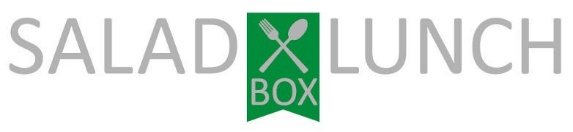 Checkliste für Ihre VeranstaltungBudget pro Person:  	Menü/Geschmacksrichtung (bitte ankreuzen)Fingerfood*-Buffet: 	Fleisch 	Fisch  	vegetarisch 	Dessert *Hierfür werden kleine Gäbelchen/Löffelchen benötigt, sollen wir diese liefern? Ja  Nein Kalt/Warmes Buffet: Fleisch 	Fisch   vegetarisch 	 Salat  	Dessert Reines Salatbuffet 		Wünsche: Allergiene:  	Equipment (wie Geschirr/Besteck/Gläser/Tischdecken/usw.) bitte direkt mitanfragen!Getränke - auf Anfrage möglich!Anmerkung Salad & Lunch BoxAnlass: Firma: Datum: Vor- & Nachname: PersonenzahlErwachsene: Kinder: Rechnungsadresse: Beginn Essen Uhrzeit: Mobil: Location Adresse: E-Mail: Anlieferung  oder Selbstabholung Uhrzeit (Anlieferung od. Abholung): Schwanenstraße 2Bürgerturmstraße 4Untere Breite Straße 35/37Geschäftsführer und Inhaber:Montag bis Freitag88400 Biberach88400 Biberach88212 RavensburgKurt Schökle11:00 – 14:00 Uhr07351 441618807351 44057060751 97788531info@saladlunchbox.deinfo@saladlunchbox.deravensburg@saladlunchbox.dewww.saladlunchbox.deTermine nach Vereinbarung